Publicado en   el 26/02/2014 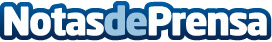 Panda Security descubre un nuevo ataque masivo a usuarios de Android mediante publicidad maliciosa en FacebookDatos de contacto:Nota de prensa publicada en: https://www.notasdeprensa.es/panda-security-descubre-un-nuevo-ataque-masivo Categorias: Ciberseguridad http://www.notasdeprensa.es